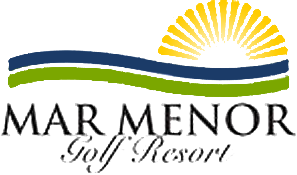 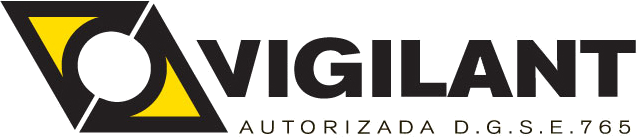 APPLICATION FOR TENANTS CAR REGISTRATIONMr/Mrs/Miss 	with NIE/Passport 	,as   the   owner  of  the   property located  at 	,certify	that	Mr/Mrs/Miss	 		withNIE/Passport 	is residing in the aforesaid property as a tenant.Hereby apply for the registration of the tenant’s car in the access control database in order to enable the automatic opening of the barriers to speed up entries and exits to the Resort.TENANTS INFORMATIONStart date of tenancy agreement:Expiry of tenancy agreement:Domicile address of the main tenant:Mobile number:Email address:* Please deliver this form at the main access security to the resortOWNERS SIGNATURE:DATE:         /        / 	NAMES OF OTHER DRIVERSMODEL OF THE CARLICENSE PLATE NUMBERCOLOUR